ANEXO III – REGISTRO DE FISCAISMemorando nº       /2019                            Diamantina,       de        de 2019A Sua Senhoria, o Senhor Prof. Sandro Vinicius Sales dos Santos Presidente da Comissão do Processo de consulta à comunidade acadêmica da FIHAssunto: solicita registro de fiscais.Prezado Senhor,Pelo presente, em cumprimento ao Art. 32, § 1º do Regulamento da Consulta à Comunidade Acadêmica da FIH, solicitamos o registro do seguinte FISCAL para atuar no âmbito do processo de consulta à comunidade acadêmica, relativa à escolha do Diretor e do Vice-Diretor da Faculdade Interdisciplinar em Humanidades – FIH, no dia da votação, com a função de acompanhar os trabalhos da mesa receptora e da junta apuradora de votos.NOME:          RG:       Ciente e de Acordo.  Art. 34 § 2ºA Comissão credenciará os fiscais indicados no dia 22 (Vinte e Dois) de maio de 2019 na Secretaria da FIH (sala 52 – 2º piso) das 13 às 14:30. § 3º A inscrição será validada apenas mediante credenciamento.Atenciosamente.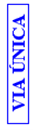 FACULDADE INTERDISCIPLINAR EM HUMANIDADES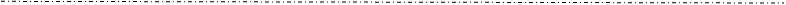 Recebi em _____/_____/______ memorando nº __________ conforme previsto no regulamento da consulta à comunidade acadêmica da FIH visando subsidiar a congregação da unidade para escolha do diretor e do vice-diretor. ___________________________________________. 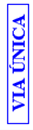   Assinatura do servidor responsável.__________________________________Assinatura Candidato (a) a Diretor__________________________________AssinaturaCandidato (a) a Vice-diretor